Капитан Козлов.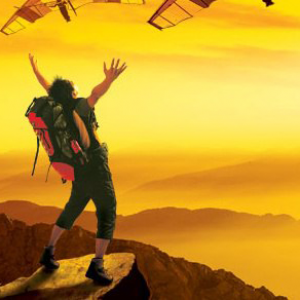 Познавательные путешествияНе путешествуйте просто так. Познавайте!http://captain-kozlov.ru/Если Вы собираетесь посетить Уч-Кудук, то эта информация для Вас!А Вы знали, что... ?Менее известно то, что город Учкудук существует на самом деле и находится в Навоийской области Узбекистана, в самом сердце "красных песков" — великой пустыни между Сырдарьей и Амударьей. История появления Учкудука связана с тем, что в 50-е годы СССР остро нуждался в уране

Руководством экспедиции по разработке месторождения урана было принято решение выкопать три колодца, один из которых был для питья, другой — для купания, а третий — для технических нужд. Так и появилось название Учкудук (Три колодца). Старожилы даже могут показать их оплывшие ямы на окраине… вот только почти не осталось в Учкудуке старожилов

Песня «Учкудук» — «Три колодца» была написана на гастролях в городе и о городе Учкудук. Поэт Юрий Энтин, бывший руководителем ВИА, написал стихи, а Фаррух Закиров за 40 минут музыку. В этот же день песня была исполнена на концерте

В то время Учкудук был закрытым городом и не был нанесён на карты СССР. Как считают Энтин и Закиров, на картах страны город появился только благодаря их песне, ставшей главным хитом «Яллы», но которую в своё время КГБ Узбекской ССР запрещал исполнять и записывать
Школьное образование в Узбекистане бесплатное, но с учащихся ежегодно взымают плату за использование учебниковУзбекистан занимает 4 место в мире по золотым запасамСогласно данным социологических опросов, жители этой страны по уровню счастья лидируют среди всех стран СНГУзбеки – третья по многочисленности народность на планете, говорящая на языке тюркской группыЭто единственная среднеазиатская страна, которая граничит со всеми государствами этого регионаВ Узбекистане очень много милиции, милиционеры буквально на каждом углу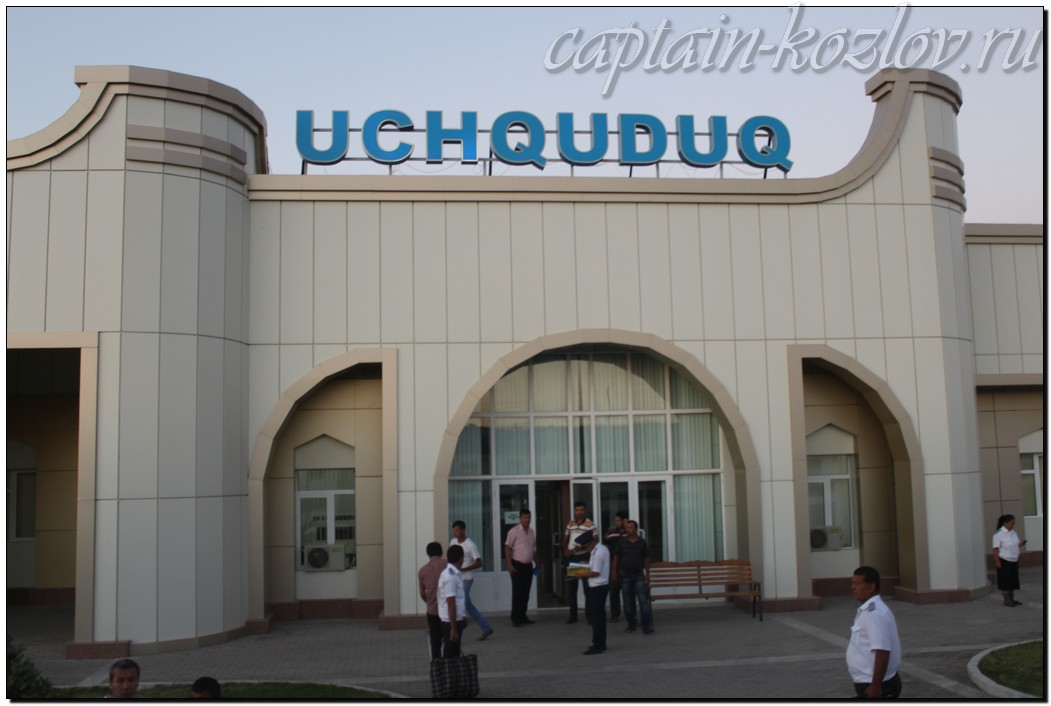 Что непременно стоит посетить в городе Уч-Кудуке?Сувениры из Уч-Кудука :Тюбетейка. И вообще, элементы национальной одежды. Халат, напримерМузыкальные инструменты: Танбуры, дутары и рубабыПосудаСувенирные куклыГлиняные фигурки ручной работыКниги автора из серии "Путешествия. Козлов"Instagram: captain_kozlov.ru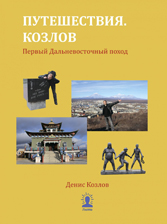 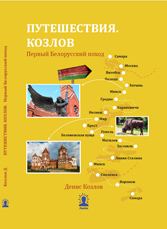 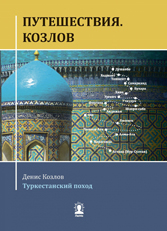 Первый Дальневосточный походКупить книгуПервый Белорусский походКупить книгуТуркестанский походКупить книгу